____林園___國中____110____年___1___學期____1___次月考第___1__份 一.選擇題一.選擇題一.選擇題一.選擇題一.選擇題一.選擇題1.2.3.3.4.5.CCAADB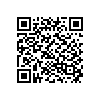 8M林園110010101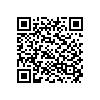 8M林園110010102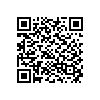 8M林園1100101038M林園110010103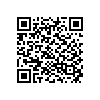 8M林園110010104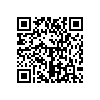 8M林園1100101056.7.8.8.BADD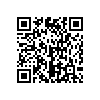 8M林園110010106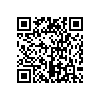 8M林園110010107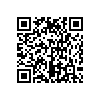 8M林園1100101088M林園110010108二.填充題二.填充題二.填充題二.填充題二.填充題二.填充題1.2.3.3.4.5.5-10x3-9x+6x2-9x+6x2311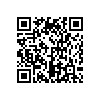 	8M林園110010109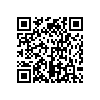 8M林園110010110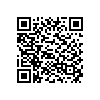 8M林園1100101118M林園110010111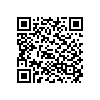 8M林園110010112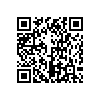 8M林園1100101136.7.8.8.9.10.-40039506x3+6x2-3x+96x3+6x2-3x+9614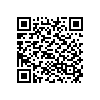 8M林園110010114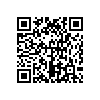 8M林園110010115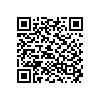 8M林園1100101168M林園110010116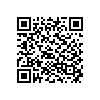 8M林園110010117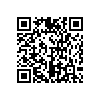 8M林園11001011811.12.13.13.14.15.x-56836691669114x+2144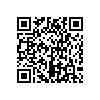 8M林園110010119		8M林園110010120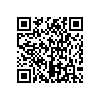 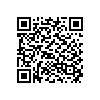 8M林園1100101218M林園110010121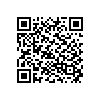 8M林園110010122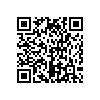 8M林園11001012316.1125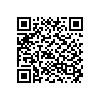 8M林園110010124三.計算題三.計算題三.計算題三.計算題三.計算題三.計算題1.(1)1.(1)1.(1)1.(2)1.(2)1.(2)16或2516或2516或25145001450014500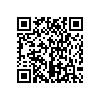 8M林園1100101258M林園1100101258M林園110010125同上同上同上2.2.2.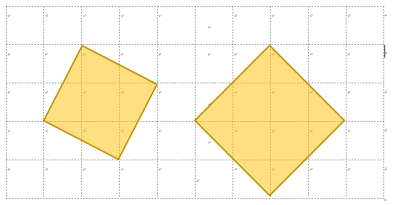 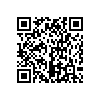 8M林園1100101268M林園1100101268M林園110010126